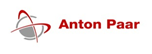 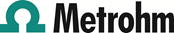 Семинар по оборудованию Paar( Австрия)  и METROHM (Швейцария)на Химическом факультете СПбГУ, аудитория 01,  10 апреля . с 11 до 17 часов.«Современное оборудование для физико-химических анализов и электрохимии»Программа семинара.№Темы докладовДокладчикДлитель-ностьВремяОткрытие семинара. Вступительное слово Декана Химического факультета.И.А. Балова5 мин.11-001 Обзор продукции.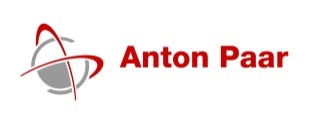 С. Аверкиев, к.х.н.20 мин.2Измерение плотности и вязкости при обычных условиях, и при высоких давлениях и температурах. С. Аверкиев, к.х.н.40 мин.3Оборудование для реологических исследований. Новейшие достижения в реометрии.С. Аверкиев, к.х.н.60 мин.Кофе-брейк15 мин.13-054Измерение дзетта-потенциала твердых поверхностей (SurPass). С. Аверкиев, к.х.н.20 мин.13-205Высокоточные рефрактометры и поляриметрыС. Аверкиев, к.х.н.20 мин.6Микроволноваяпробоподготовка и реакторы для синтеза в микроволновом полеС. Аверкиев, к.х.н.30 мин.ПЕРЕРЫВ на обед      30 мин14-106(Швейцария). Современное оборудование для электрохимических методов анализа. Обзор продукции.А. Василькин30 мин.14-407Программа МЕТРОМ по титрованию.Потенциометрические титраторы и системы. Титрование воды по методу К. Фишера.Средства автоматизации.А. Василькин20 мин.8Современные решения МЕТРОМ в ионной хроматографии. Системы автоматической пробоподготовки. А. Василькин40 мин.Кофе-брейк15 мин.16-109Приложения ионной хроматографии для анализа объектов окружающей среды А. Василькин20 мин.16-2510Вольтамперометрические методы анализа. Применения для анализа воды.А. Василькин15 мин.ДИСКУССИЯ17-00